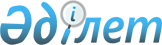 "Қылмыстық-атқару жүйесі мекемелерінің iшкi тәртiптеме қағидаларын бекіту туралы" Қазақстан Республикасы Ішкі істер министрінің 2014 жылғы 17 қарашадағы № 819 бұйрығына өзгерістер енгізу туралыҚазақстан Республикасы Ішкі істер министрінің 2019 жылғы 10 қыркүйектегі № 789 бұйрығы. Қазақстан Республикасының Әділет министрлігінде 2019 жылғы 13 қыркүйекте № 19376 болып тіркелді
      БҰЙЫРАМЫН:
      1. "Қылмыстық-атқару жүйесі мекемелерінің ішкі тәртіптеме қағидаларын бекіту туралы" Қазақстан Республикасы Ішкі істер министрінің 2014 жылғы 17 қарашадағы № 819 бұйрығына (Нормативтік құқықтық актілерді мемлекеттік тіркеу тізілімінде 2014 жылғы 19 желтоқсанда № 9984 болып тіркелген, "Әділет" ақпараттық-құқықтық жүйесінде 2015 жылғы 13 қаңтарда жарияланған) мынадай өзгерістер енгізілсін:
      Көрсетілген бұйрықпен бекітілген Қылмыстық-атқару жүйесі мекемелерінің ішкі тәртіптеме қағидаларында 55-тармақ мынадай редакцияда жазылсын:
      "55. Сотталғандардың мекенжайына келіп түскен сауқат, сәлемдеме және бандерольдер олардың ішіндегілерінің тізбесі мен салмағы сәлемдемелер мен бандерольдерді беруді есепке алу журналына тіркеледі, оның нысаны Қазақстан Республикасы Ішкі істер министрінің 2017 жылғы 20 ақпандағы № 36 қбпү бұйрығымен бекітілген Қылмыстық-атқару жүйесінің мекемелерінде ұсталатын адамдардың мінез-құлқына бақылау мен қадағалауды жүзеге асыру жөніндегі қызметті ұйымдастыру және жете тексеру мен тінту жүргізу қағидаларында (Нормативтік құқықтық актілерді мемлекеттік тіркеу тізілімінде № 14922 болып тіркелген) (бұдан әрі - ҚАЖ мекемелерінде ұсталатын адамдардың мінез-құлқына бақылау мен қадағалауды жүзеге асыру жөніндегі қызметті ұйымдастыру қағидалары) көрсетілген.
      Бір сауқаттың немесе бандерольдің ең жоғары салмағы Қазақстан Республикасы Ақпарат және коммуникациялар министрінің 2016 жылғы 29 шілдедегі № 65 бұйрығымен бекітілген Пошта байланысының көрсетілетін қызметтерін ұсыну қағидаларына (Нормативтік құқықтық актілерді мемлекеттік тіркеу тізілімінде № 14370 болып тіркелген) (бұдан әрі - Пошта байланысының көрсетілетін қызметтерін ұсыну қағидалары) сәйкес айқындалады.
      Бір сәлемдеменің салмағы 20 килограмнан аспайды.";
      102-тармақ мынадай редакцияда жазылсын:
      "102. Телефон арқылы сөйлесулер, оның ішінде техникалық мүмкіндіктер болған кезде бейнебайланыс жүйесін пайдаланумен, сағат 9.00-ден 21.00-ге дейін мекеме бастығы не оны алмастыратын адамның атына сотталғанның жазбаша өтінімі негізінде, кезектілігі және кестеге сәйкес ұсынылады.". 
      2. Қазақстан Республикасы Ішкі істер министрлігінің Қылмыстық-атқару жүйесі комитеті Қазақстан Республикасы заңнамасымен белгіленген тәртіпте:
      1) осы бұйрықты Қазақстан Республикасы Әділет министрлігінде мемлекеттік тіркеуді;
      2) осы бұйрықты ресми жариялағаннан кейін оны Қазақстан Республикасы Ішкі істер министрлігінің интернет-ресурсына орналастыруды; 
      3) осы бұйрықты Қазақстан Республикасы Әділет министрлігінде мемлекеттік тіркегеннен кейін он жұмыс күні ішінде осы тармақтың 1) және 2) тармақшаларында көзделген іс-шаралардың орындалуы туралы мәліметтерді Қазақстан Республикасы Ішкі істер министрлігінің Заң департаментіне ұсынуды қамтамасыз етсін.
      3. Осы бұйрықтың орындалуын бақылау Қазақстан Республикасы Ішкі істер министрінің жетекшілік ететін орынбасарына жүктелсін.
      4. Осы бұйрық алғашқы ресми жарияланған күнінен кейін күнтізбелік он күн өткен соң қолданысқа енгізіледі. 
					© 2012. Қазақстан Республикасы Әділет министрлігінің «Қазақстан Республикасының Заңнама және құқықтық ақпарат институты» ШЖҚ РМК
				
      Министр 

Е. Тургумбаев
